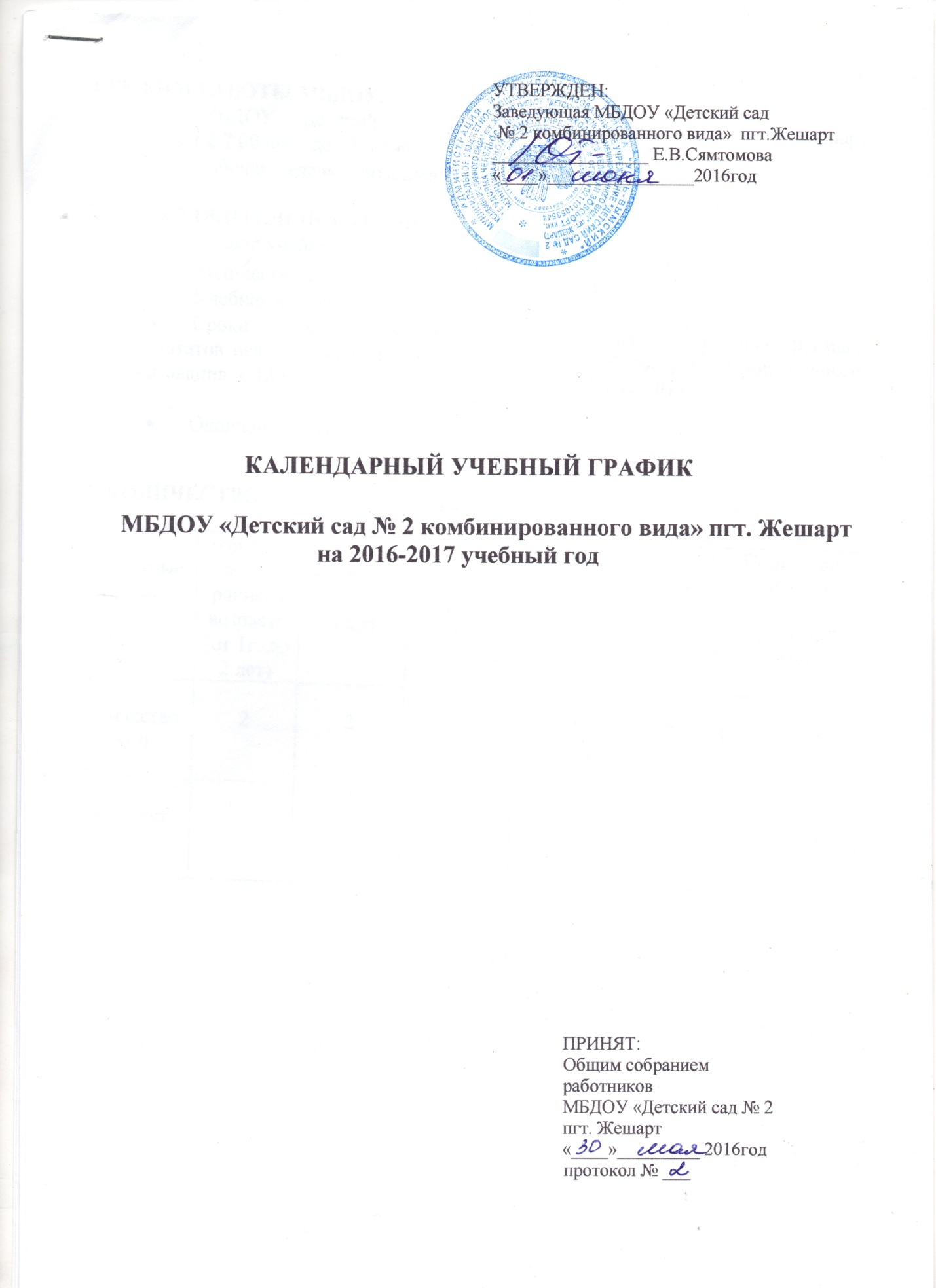 1.РЕЖИМ РАБОТЫ МБДОУ:МБДОУ «Детский сад №2 комбинированного вида» пгт.Жешарт работает с 7.00 час. до 17.30 час.Рабочая неделя - пятидневная 2. ПРОДОЛЖИТЕЛЬНОСТЬ УЧЕБНОГО ГОДА:Начало учебного года -   1 сентября 2016 г.Количество учебных недель в году – 36 недель;Учебная неделя – 5 днейСроки проведения мониторинга достижения детьми планируемых результатов освоения основной общеобразовательной программы дошкольного образования:с 12 по  19 сентября 2016и с 23 по 26 мая 2017.Окончание учебного года-31 мая 2017г.3.КОЛИЧЕСТВО ГРУПП-КОМПЛЕКТОВ:4. РЕГЛАМЕНТИРОВАНИЕ НЕПОСРЕДСТВЕННО ОБРАЗОВАТЕЛЬНОЙ ДЕЯТЕЛЬНОСТИОбъем учебной нагрузки в течение недели определен в соответствии с санитарно-эпидемиологическими требованиями к устройству, содержанию и организации режима работы ДОУ (СанПиН 2.4.1.3049-13).Максимально допустимый объем образовательной нагрузки в первой половине дня в младшей и средней группах не превышает 30 и 40 минут соответственно, а в старшей и подготовительной - 45минут и 1,5 часа соответственно. В середине времени, отведенного на непрерывную непосредственную образовательную деятельность, проводятся физкультурные минутки. Перерывы между периодами непрерывной непосредственной образовательной деятельности - не менее 10 минут.Образовательная деятельность с детьми старшего дошкольного возраста осуществляется и во второй половине дня после дневного сна. Её продолжительность составляет не более 25 - 30 минут в день. В середине непосредственнойобразовательной деятельности статического характера проводятся физкультурные минутки.Образовательная деятельность, требующая повышенной познавательной активности и умственного напряжения детей, организуется в первую половину дня. Для профилактики утомления детей проводятся физкультурные, музыкальные занятия, ритмика и т.п.В летний период НОД проводить не рекомендуется. Проводятся ежедневная утренняя гимнастика, спортивные и подвижные игры, спортивные праздники, экскурсии и другие мероприятия, а также увеличивается продолжительность прогулок.5. РЕЖИМДНЯ ДЛЯ КАЖДОЙ ВОЗРАСТНОЙ ГРУППЫ, ФУНКЦИОНИРУЮЩЕЙ В МБДОУОрганизация жизнедеятельности дошкольника в течение дня.Приложение 1 холодный период годаПриложение 2летний период года6.ПРАЗДНИЧНЫЕДНИ:4 ноября – День Народного единства1, 2, 3, 4, 5, 6, 8, 9 января – Новогодние каникулы23 февраля – День защитника отечества8 марта – Международный женский день1 мая – Праздник Весны и Труда9 мая – День Победы12 июня – День России22 августа – День республики Коми7.ПЕРЕЧЕНЬ ПРОВОДИМЫХ ПРАЗДНИКОВ ДЛЯ ВОСПИТАННИКОВ:Октябрь – «Осень»Декабрь – «Новогодний карнавал»Март – «Мама – солнышко мое»Май – «Весна»8.ЗАКРЫТИЕ И ОБЪЕДИНЕНИЕ ГРУПП НА ЛЕТНИЙ ПЕРИОД- с 01.06.2016 по 31.08.2017 г. июнь – 6 групп – 90 детей, июль -4 группы-60 детей, август – 80 детейЗАКРЫТИЕ МБДОУ НА РЕМОНТ-с 31.07.2016 по 11.08.2017 г.Организация жизнедеятельности дошкольника в течение дня (холодный период года).Приложение 1Организация жизнедеятельности дошкольника в течение дня(летний период года).Приложение 2Примечание: В летний период года образовательная деятельность не проводится. Увеличивается продолжительность прогулок.Возрастные группы: группы детей раннего возраста (от 1г. до 2 лет)1 мл.группа(от 2 до 3лет)2 мл.группа(от 3 до 4лет)Средняя группа(от 4 до 5 лет)Старшая группа(от 5 до 6 лет)Подготови-тельная группа(от 6 до 7 лет)Количество групп:222222Логопункт:11Возрастные группыНедельный  объем образовательной нагрузки (количество видовНОД в неделю)Объем времени в неделюПродолжительностьНОДМаксимально допустимая нагрузка в течение дняПримечаниеВозрастные группыОбъем времени в неделюПродолжительностьНОДМаксимально допустимая нагрузка в течение дняПримечаниеРанний возраст10-инвариантная часть1ч.30мин.9 мин.1и2 половина дня, общее время 18 мин. НОДпроводитсяпо подгруппамI младшая группа11-инвариантная часть1ч.30мин.9 мин.1и2 половина дня, общее время 18 мин. НОДпроводитсяпо подгруппамII младшая группа10-инвариантная часть2ч.30 мин.15 мин.1 и 2 половина дня, общее время 30 мин.НОДпроводитсяпо подгруппамСредняя группа10-инвариантная часть;2-Вариативная частьОбучение коми языку4ч.20 мин.1 половина дня, общее время 40 мин.НОДпроводится со всей  группой детей.Вариативная часть НОД «Обучение коми языку» проводится  в первую или  во вторую половину дня2 раза в неделюСтаршая группа                  13-инвариантная часть;2-вариативная часть Обучение коми языку6 ч.15 мин.22 мин.-- 25 мин.1 половина дня, общее время45 мин.;2 половина дня, общее время22мин.Вариативная часть НОД «Обучение коми языку» проводится  в первую или  во вторую половину дня2 раза в неделюПодготовительная группа14-инвариантная часть;вариативная часть2- Обучение коми языку1-«Физическая культура»8ч. 30мин.30 мин.1 половина дня, общее время 1,5 часа;2 половина дня, общее время30мин.2 раза в неделюВариативная часть НОД «Обучение коми языку» проводится  в первую или  во вторую половину дня 2 раза в неделюРежимныемоментыРанний возраст(1,5-2лет)Младшийдошкольныйвозраст(3-5 лет)Младшийдошкольныйвозраст(3-5 лет)Младшийдошкольныйвозраст(3-5 лет)Младшийдошкольныйвозраст(3-5 лет)Старшийдошкольныйвозраст(5-7 лет)Старшийдошкольныйвозраст(5-7 лет)Режимныемоменты2 группа детей раннего возраста2 группа детей раннего возраста1 младшая группа 2 младшаягруппаСредняягруппаСтаршаягруппаПодготовитель-наягруппаУтренний прием, игры, индивидуальная работа с детьми7.00-8.007.00-8.007.00-8.007.00-8.007.00-8.007.00-8.057.00-8.007.00-8.157.00-8.007.00-8.25Утренняя гимнастика8.00-8.058.00-8.058.00-8.108.00-8.108.05-8.158.15-8.258.25-8.35Завтрак8.05-8.308.05-8.308.10-8.308.10-8.358.15-8.358.25-8.408.35-8.50Предметнаядеятельность, игра8.30-9.008.30-9.008.30-9.008.35-9.008.35-9.008.40-9.008.50-9.00Занятия9.00-9.109.15-9.25(поподгруппам)9.00-9.109.15-9.25(поподгруппам)9.00-9.109.15-9.25(поподгруппам)9.00-9.159.25-9.40(поподгруппам)9.00-9.209.30-9.509.00-9.229.32-9.549.00-9.309.40-10.1010.20-10.50Второй завтрак9.25-9.359.25-9.359.25-9.359.40-9.509.50-10.009.54-10.0510.10-10.20Подготовка к прогулке, прогулка9.35-11.009.35-11.009.35-11.059.50-11.3010.00-11.4510.05-11.4510.50-12.25Возращение с прогулки, самостоятельная деятельность11.00-11.2511.00-11.2511.05-11.3011.30-11.4511.45-12.0011.45-12.0512.25-12.30Подготовка к обеду, обед11.25-11.5511.25-11.5511.30-12.0011.45-12.0512.00-12.2012.05-12.2512.30-12.55Гигиенические процедуры.Дневной сон11.55-15.0011.55-15.0012.00-15.0012.05-15.0012.20-15.0012.25-15.0012.55-15.00Постепенный подъем, гигиенические и закаливающие процедуры15.00-15.1015.00-15.1015.00-15.1015.00-15.1515.00-15.2015.00-15.2515.00-15.25Полдник15.10-15.4015.10-15.4015.10-15.4015.15-15.4015.20-15.4515.25-15.4515.25-15.45Образовательная деятельность15.40-15.5015.55-16.0515.40-15.5015.55-16.0515.40-15.5015.55-16.0515.40-15.5516.00-16.15-15.45-16.0715.45-16.15Совместная деятельность, Самостоятельная деятельность, игры по инициативе детей, индивидуальная работа, вторая прогулка16.05-17.3016.05-17.3016.05-17.3016.15-17.3015.45-17.3015.45-17.3015.45-17.30Уход домой 17.30 17.30 17.3017.3017.3017.3017.30РежимныемоментыРанний возраст(1,5-2лет)Младший дошкольный возраст(3-5 лет)Младший дошкольный возраст(3-5 лет)Младший дошкольный возраст(3-5 лет)Старший дошкольный возраст(5-7 лет)Старший дошкольный возраст(5-7 лет)Режимныемоменты2 группа детей раннего возраста1 младшая группа 2 младшаягруппаСредняягруппаСтаршаягруппаПодготовительнаягруппаУтренний прием, игры, индивидуальная работа с детьми7.00-8.007.00-8.007.00-8.007.00-8.007.00-8.057.00-8.007.00-8.157.00-8.007.00-8.25Утренняя гимнастика8.00-8.108.00-8.108.00-8.108.05-8.158.15-8.258.25-8.35Завтрак8.10-8.308.10-8.308.10-8.358.15-8.358.25-8.408.35-8.50Предметнаядеятельность, игра8.30-9.258.30-9.258.35-9.258.35-9.258.40-9.258.50-9.25Второй завтрак9.25-9.409.25-9.409.25-9.409.25-9.409.25-9.409.25-9.40Подготовка к прогулке, прогулка9.40-11.009.40-11.059.40-11.109.40-11.259.40-11.459.40-11.50Возращение с прогулки, самостоятельная деятельность11.00-11.3011.05-11.3011.10-11.3511.25-11.4011.45-11.5511.50-11.55Подготовка к обеду, обед11.30-12.0011.30-12.0011.35-12.0511.40-12.1011.55-12.2011.55-12.20Гигиенические процедурыДневной сон12.00-15.0012.00-15.0012.05-15.0512.10-12.1512.15-15.1012.20-12.3012.30-15.1512.20-12.3012.30-15.15Постепенный подъем, гигиенические и закаливающие процедуры15.00-15.2015.00-15.1015.05-15.1515.10-15.2515.15-15.3515.15-15.35Полдник15.20-15.3015.10-15.3015.15-15.3015.25-15.4015.35-15.5515.35-15.55Совместная деятельность, Самостоятельная деятельность,игры по инициативе детей, индивидуальная работа, вторая прогулка15.30-17.3015.30-17.3015.30-17.3015.40-17.3015.55-17.3015.55-17.30Уход домой 17.30 17.3017.3017.3017.3017.30